Nomination submissionFor“The Larry Peabody Award”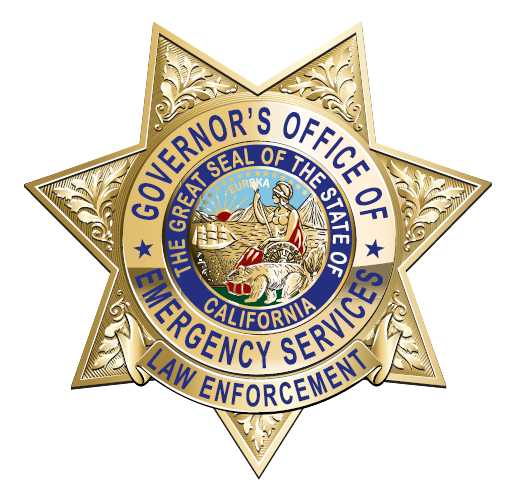 PEABODY AWARD CRITERIAContinued on next pagePEABODY AWARD CRITERIA, ContinuedPEABODY AWARD NOMINATION FORM:Date:			_______________________________Submitting Agency:	_______________________________Address:		_______________________________			_______________________________Contact Person:	_______________________________Phone #:		_______________________________Email:			_______________________________------------------------------------------------------------------------------------------------------------Nominee’s Name:	_______________________________(Individual or Team)Position/Title:	_______________________________Nomination NarrativePlease provide a description of the individual or team’s contribution to search and rescue in  as outlined in the criteria identified above.  Your response may be written below or attached to this form.  Please be sure your agency name and contact information is also on this form. PLEASE SUBMIT ALL NOMINATIONS TO:Corinne.Barbee@caloes.ca.gov or Troy.Clegg@caloes.ca.gov Thank You for your nomination.  We may be contacting you for further information or clarification.  If your candidate/team is selected to receive the Larry Peabody Award you will be notified.  The award will be announced and presented at the annual CalOES Law Enforcement Branch, SAREX training in early September of each year.  If you have any questions please contact the:Law Enforcement BranchCalifornia Governor’s Office of Emergency Services3650 Schriever Ave.Mather, CA 95655(916) 845-8700FAX (916) 845-8134BACKGROUNDIn November of 2005 Mr. Larry Peabody died after a lengthy illness.  Larry was a dedicated professional volunteer with the State of California, the California Governor’s Office of Emergency Services, Law Enforcement Branch.  For over 27 years Larry assisted the OES Law Enforcement Branch with the dispatch coordination of search and rescue canine personnel and resources in all types of SAR missions.  In the course of his work with CalOES, Larry assisted in over 6,000 OES SAR missions.  Throughout the majority of his affiliation with CalOES, Larry remained available to provide dispatch coordination on a 24-hour, 7 days a week posture despite several bouts with major illnesses and without receiving compensation.  It is only proper that an annual award be established in Larry’s honor that perpetuates his admirable service to the citizens and State of .  Each year, an award will be presented to an individual SAR volunteer or team that performs their SAR duties with professionalism, dedication, and extraordinary excellence.AWARD NOMINATIONEach year, the California Governor’s Office of Emergency Services Law Enforcement Division State Search & Rescue Coordinator will accept nominations for the annual “Peabody Award” from the following to include: any California law enforcement agency, emergency services agency/organization, volunteer organization, and/or civic organization.Nominations for the award must be received by CalOES no later than July 31st of each year.  The nomination will cover the period from previous year’s August 1st, to the year the nomination is submitted. The submitted nomination must follow the form as described in the nomination criteria below.  A selection committee will review the submitted nominated candidates and make a final decision.  The CalOES State SAR Coordinator will notify the chosen candidate and will formally present the award at the CalOES-sponsored SAREX training in the following month of September.NOMINATION CRITERIANominations from the eligible organizations must adhere to the following criteria:Nominations will only be accepted as noted above.Nominations can be made of either paid or volunteer search and rescue individuals or teams.Nominations shall be considered only for the year in which the nomination is received.  The award year is from August 1 to July 31.The nomination must be able to articulate that the candidate had a extraordinary consequence on search and rescue in .  Evidence must be included in the nomination submission package.The nomination must be able to show that the candidate has gone beyond the scope of that normally expected of the candidate’s organization.The nomination must be able to demonstrate that the candidate has had a positive consequence on the victims or potential victims of search and rescue.The nominated candidate’s contribution can be in the form of a single act or action, or sustained effort over a period time.All submissions of nominations shall be made using the form in Attachment A.Nominations shall be submitted to the CalOES Law Enforcement Division and postmarked no later than July 31st. Submissions may be made by email, postal service or FAX.SELECTION COMMITTEEThe selection committee will be comprised of the following members:CalOES Law Enforcement Division State SAR CoordinatorCalifornia State Sheriff’s Association (CSSA) Search and Rescue LiaisonMs. Bev Peabody (Widow of Larry Peabody) or her designee.AWARD PRESENTATIONUpon acceptance and consideration of the nominations, the selection committee will choose the Peabody Award recipient.  The Peabody Award will be presented to the chosen individual/team at the annual CalOES -sponsored search and rescue exercise (SAREX) conducted in September.